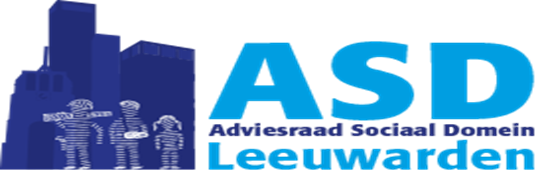 ADVIESRAAD VOOR HET SOCIAAL DOMEIN LEEUWARDENVergadering donderdag 25 november 2021Tijdstip: 19.30 u. Locatie: online via TeamsAGENDA1.	Opening en vaststellen agenda2.	Mededelingen3.	Ingekomen/uitgaande post4.	Verslag vergadering 28 oktober 2021 en actielijst5.	Stand van zaken sollicitaties6.	Themagroep Participatie7.	Themagroep Jeugd8. 	Themagroep Zorg9. 	Rondvraag 10. Sluiting